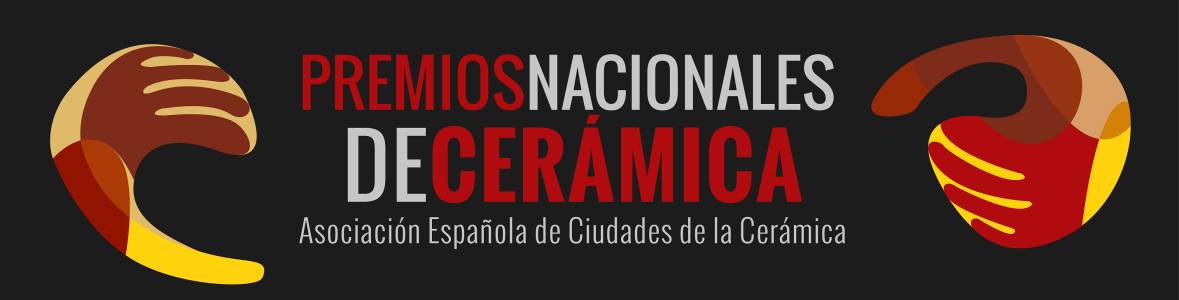 IX PREMIOS NACIONALES DE CERÁMICA – EDICIÓN 2022DOCUMENTO DE PROPUESTA DE CANDIDATURANombre de la persona o entidad que se propone para el premio:Nombre de la institución proponente (que deberá ser distinto a la entidad o persona propuesta): Premio para el que se propone (marcar con un “clic” o una X en el recuadro): A – Cerámica tradicional. B – Cerámica creativa contemporánea. C – Actividad en favor de la cerámica. D – Innovación, gestión, promoción y/o comercialización en cerámica. E – Investigación histórica, protección y rehabilitación del patrimonio cerámico. F – Ceramista emergente. H – Premio de Honor.Datos de la persona de contacto del proponente:Nombre      Tel.      	Email      Fecha      	Nombre        	Cargo      Datos de la persona de contacto del candidato/a al premio:Nombre      Tel.      	Email      Fecha      	Nombre        	Cargo      Esta solicitud hay que enviarla por correo electrónico a la dirección pnc@ciudades-ceramica.esSe acompañará de una memoria justificativa de 3 páginas como máximo, señalando los méritos que acreditan a la persona o entidad propuesta como merecedora del premio. Dicha memoria se acompañará con 10 fotografías como máximo. Si se desea, se podrá acompañar con material complementario (folletos, catálogos, videos y similares) en formato pdf.Asociación Española de Ciudades de la Cerámica Tel. 937 972 732	Email: aecc@ciudades-ceramica.es